“París, Epernay, Dijon, Beaune, Lyon, Valence,Cannes, Niza”Duración: 11 Días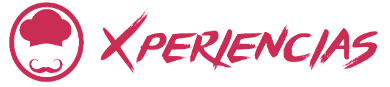 Llegada: sábados específicos de mayo a septiembre 2024Mínimo 2 personasDÍA 1. PARÍSLlegada al aeropuerto, traslado al hotel y alojamiento. A las 19.30 hrs reunión informativa en la recepción del hotel con nuestro guía.DÍA 2. PARÍSDesayuno y visita panorámica. París es uno de los destinos turísticos más populares del mundo y tiene muchos lugares de interés que se pueden disfrutar en el viaje: la Catedral de Notre Dame, los Campos Elíseos, el Arco del Triunfo, la basílica del Sacré Coeur, Hospital de los Inválidos, el Panteón, Quartier Latin (barrio Latino), Arco de la Defensa, la Ópera Garnier, Montmartre, el Palacio y los Jardines de Luxemburgo, entre otros. Tarde libre y alojamiento en París.DÍA 3. PARÍSDesayuno y día libre. Alojamiento.DÍA 4. PARÍS - EPERNAY - DIJONDesayuno y salida hacia Epernay donde visitaremos la famosa bodega de Mercier. Al finalizar la visita seguiremosnuestro viaje hacia Dijon. Llegada y alojamiento. Por la tarde visita panorámica de la ciudad de Dijon, una de las ciudades más importantes de Francia. Es la capital de borgoña, tierra de mostaza, famosa por su esplendor arquitectónico renacentista, herencia de los Duques de borgoña. Conoceremos el Palacio de los Duques, la Iglesia de San Miguel, la calle típica Verrerie y la Plaza Darcy. Alojamiento.DÍA 5. DIJON - BEAUNE - LYONDesayuno y salida hacia Beaune, una de las ciudades más hermosas de Francia, con su casco antiguo con murallas y su famoso Hotel Dieu. Al finalizar la visita continuamos nuestro viaje hacia Lyon, la tercera ciudad en tamaño de Francia. Llegada y alojamiento.DÍA 6. LYONDesayuno y visita panorámica de Lyon. Fue capital de los legendarios Galos y tiene el mayor patrimonio renacentista del mundo, después de Venecia y Florencia. En nuestra visita panorámica conoceremos el Viejo Lyon, el barrio medieval y renacentista, que se encuentra en la ribera del río Saona, la Catedral de San Juan con su reloj astronómico, la basílica de Notre-Dame de Fourvière, la Plaza de la Comedia, la calle de la República, la plaza de los Terreauxs, así como la moderna Ópera de Lyon. Alojamiento en Lyon.DÍA 7. LYON - VALENCE - NIZADespués del desayuno partiremos rumbo a la fascinante Costa Azul. Nuestra primera parada por la ruta de la Costa Azul será Valence, una encantadora ciudad del valle del Ródano. Con nuestro paseo por esta ciudad histórica podrán conocer también la parte artística de la ciudad, de la cual destacamos la Catedral de San Apolinar (Cathédrale Saint-Apollinaire). Este hermoso lugar se distingue especialmente por su arquitectura histórica con decoraciones de piedra policromada y el interior decorado con mosaicos. Al finalizar nuestra parada, continuaremos con nuestro viaje hasta llegar a la famosa ciudad de Aix-en-Provence, conocida por ser la joya cultural de la región de la Costa Azul. Haremos una breve parada en este lugar lleno de riquezas culturales para disfrutar de esta bella ciudad universitaria fundada por los romanos. Tiempo libre para pasear por el casco antiguo. Después de nuestra parada, salida hacia Niza. Durante la estadía en Niza, les invitamos a cautivar el lado aventurero con un agradable recorrido por una de las ciudades más bellas de toda Francia. Les sugerimos dar una caminata por el Paseo de los Ingleses (Promenade des Anglais). Y luego de que las maravillosas vistas de este famoso paseo marítimo nos conquisten, podemos seguir nuestra ruta exploradora caminando por las calles de la encantadora Viex Nice, sin olvidarnos de degustar las delicias culinarias que nos ofrece la gastronomía nizarda y su plato estrella: la famosa Salade Niçoise. Alojamineto en Niza.DÍA 8. NIZA - ST. PAUL DE VENCE - NIZAPara nuestra jornada de este día, preparamos una excursión a dos lugares deslumbrantes de esta región: Saint Paul de Vence y Cannes. Comenzaremos nuestra visita en St. Paul de Vence. Ubicado en la región de Provenza, esta pequeña ciudad fortificada deleita a visitantes de todo el mundo. Con este paseo, realizaremos un viaje al pasado, ya que conoceremos un poco más de la historia de este encantador lugar. Saint Paul de Vence es una de las ciudades medievales más antiguas en la Riviera francesa. Tiempo libre para pasear por las calles medievales y visitar la Plaza de la Fuente Grande, antigua plaza del mercado del pueblo. Otra idea magnífica para disfrutar de nuestro tiempo libre en esta localidad es recorrer las galerías de arte donde artistas como Henri Matisse y Joan Miró, dejaron plasmada su huella artística en este pueblo histórico. Seguiremos nuestra ruta y partiremos con destino a Cannes. Cannes conocida mundialmente por su famoso festival de cine, es una parada ideal en la ruta por la Costa Azul. Durante nuestra excursión por Cannes pasaremos por barrios históricos como Le Suquet. Seguiremos nuestro recorrido por el Boulevard de La Croisette (principal punto turístico de Cannes) conocido por los cafés al aire libre, elegantes boutiques y hoteles de lujo. Otros puntos turísticos de la ciudad son: Musée de La Castre, la Capilla de Sainte-Anne y la Rua d’Antibes, un lugar lleno de glamour y para ir de compras con estilo. Regreso a Niza. Alojamiento en Niza.DÍA 9. NIZA – MONACOÈZE - NIZADesayuno en el hotel. Nuestro destino planeado para este día, es un lugar de ensueño para los aficionados a la Fórmula 1 y los amantes del lujo: Mónaco. Conocido mundialmente por ser uno de los destinos favoritos de los famosos y de todos aquellos que les gusta el glamour. Entre los puntos turísticos imperdibles destacamos el Casino de Montecarlo, construido por el mismo arquitecto que la Ópera de París. Para los aventureros que decidan visitar este lugar, les recomendamos llevar el pasaporte y seguir el respectivo código de etiqueta. Luego, daremos un paseo por las estrechas calles empedradas del pueblo medieval de Èze. Situado en lo alto de un acantilado entre Niza y Montecarlo, este pueblo es uno de los lugares más fascinantes de la Costa Azul. Con esta visita disfrutaremos de las extraordinarias vistas del océano. Después de la visita, regresaremos a Niza. Alojamiento.DÍA 10. NIZA GRASSE - GOURDON - NIZAPor la mañana, visita a Grasse, capital de la región de Provenza. Esta ciudad es famosa por ser el centro mundial de la industria de los perfumes y fragancias. Grasse se ubica estratégicamente en una colina a 750 metros de altitud, rodeada de rosas, jazmines, nardos y otras flroes que sirven de materia prima de los famosos perfumes. Con nuestro recorrido por Grasse, tendremos un viaje olfativo inédito. Ya que no solamente visitaremos la Casa Fragonard, sino que conoceremos también la historia de esta perfumería y descubriremos el proceso creativo que conlleva la producción de famosas fragancias. Luego, seguiremos nuestra aventura por los Alpes Franceses y visitaremos uno de los pueblos más bonitos de Francia, Gourdon. Al llegar, tendremos tiempo libre para pasear por las calles de este pueblo medieval y disfrutar del despampanante paisaje de la Costa Azul. De este patrimonio arquitectónico, destacamos la Iglesia Saint-Pierre por sus majuestuosas torres de estilo gótico. Regreso a Niza. Alojamiento en Niza.DÍA 11. NIZADesayuno y traslado al aeropuerto. Fin de los serviciosINCLUYE:10 noches de alojamiento con desayuno tipo buffet.Traslado aeropuerto – hotel - aeropuerto en servicio compartidoGuía exclusivo de habla hispanaVisitas indicadas en el itinerario.NO INCLUYE:Actividades y alimentos no indicados en el itinerario.Vuelos internacionales Propinas.Gastos personalesSeguro de viajeroNOTAS:Tarifas por persona en USD, sujetas a disponibilidad al momento de reservar y cotizadas en categoría estándarEs responsabilidad del pasajero contar con la documentación necesaria para su viaje (el pasaporte debe tener una vigencia de + de 6 meses).En caso de que hubiera alguna alteración en la llegada o salida de los vuelos internaciones y los clientes perdieran alguna (S) visitas; Travel Shop no devolverá el importe de las mismas. En caso de querer realizarlas tendrán un costo adicional y están sujetas a confirmación. Recomendamos que el cliente contrate un seguro de viajero ya que Travel Shop no cubrirá los gastos médicos en caso de accidente.Consultar condiciones de cancelación y más con un asesor de Operadora Travel Shop.CALENDARIO DE LLEGADAS 2024CALENDARIO DE LLEGADAS 2024SÁBADOSÁBADOMAYO11JULIO6SEPTIEMBRE14HOTELES PREVISTOS O SIMILARESHOTELES PREVISTOS O SIMILARESHOTELES PREVISTOS O SIMILARESCIUDADHOTELCATPARÍSPULLMAN CENTRE BERCYPDIJONMERCURE DIJON CENTREPLYONRADISSON BLUPNIZAMASSENAPTARIFAS POR PERSONA EN USDTARIFAS POR PERSONA EN USDTARIFAS POR PERSONA EN USDSERVICIOS TERRESTRES EXCLUSIVAMENTESERVICIOS TERRESTRES EXCLUSIVAMENTESERVICIOS TERRESTRES EXCLUSIVAMENTETERRESTREDBLSGLTERRESTRE37505090PRECIOS SUJETOS A DISPONIBILIDAD Y A CAMBIOS SIN PREVIO AVISOPRECIOS SUJETOS A DISPONIBILIDAD Y A CAMBIOS SIN PREVIO AVISOPRECIOS SUJETOS A DISPONIBILIDAD Y A CAMBIOS SIN PREVIO AVISOVIGENCIA HASTA SEPTIEMBRE 2024VIGENCIA HASTA SEPTIEMBRE 2024VIGENCIA HASTA SEPTIEMBRE 2024